МИНИСТЕРСТВО КУЛЬТУРЫ МУРМАНСКОЙ ОБЛАСТИ 
ГОСУДАРСТВЕННОЕ ОБЛАСТНОЕ БЮДЖЕТНОЕ УЧРЕЖДЕНИЕ КУЛЬТУРЫ«МУРМАНСКАЯ ОБЛАСТНАЯ ДЕТСКО-ЮНОШЕСКАЯ БИБЛИОТЕКА 
ИМЕНИ В. П. МАХАЕВОЙ»183025, г. Мурманск, ул. Буркова, 30, тел/факс 44-30-48, e-mail: modub@libkids51.ru«05» июля 2023 г.	№ Положениео проведении семейного онлайн-квиза «Пангея».18 августа Указом Министерства экономического развития РФ от 3 апреля 2020 года установлено празднование Дня географа.  Профессиональный праздник учрежден в знак признания заслуг российских географов перед отечественной и мировой географической наукой.Государственное областное бюджетное учреждение культуры «Мурманская областная детско-юношеская библиотека имени В. П. Махаевой» в честь праздника проводит онлайн-квиз «Пангея» (далее – Квиз). Онлайн-квиз организован в рамках V Межрегионального конкурса «Дневник путешественника».Общие положения:1. Настоящее Положение определяет цели и задачи, порядок организации и проведения, порядок определения победителей и призеров, награждения участников.2. Организатор Квиза – ГОБУК «Мурманская областная детско-юношеская библиотека имени В. П. Махаевой».3. Квиз проводится дистанционно, участие бесплатное.4. В качестве информационных партнеров и/ или спонсоров могут выступать государственные, общественные или коммерческие организации, частные лица, поддерживающие цели Квиза.Цели и задачи Квиза:расширение и углубление знаний по географии; стимулирование интеллектуального развития населения;популяризация географических наук.Участники Квиза:К участию в Квизе приглашаются дети от 10 до 18 лет, независимо от места проживания. 
Сроки проведения Квиза:с 14 по 20 августа 2023 г. – проведение Квиза (публикация вопросов и прием ответов).с 21 по 31 августа 2023 г. – подведение итогов, определение  победителей. 1 сентября 2023 г. – публикация итогов Квиза.27 сентября 2023 г. -  награждение победителей. О месте и точном времени награждения будет объявлено позже. Все участники Квиза получают электронные сертификаты об участии. Рассылка документов осуществляется в течение 15 рабочих дней с даты публикации итогов Квиза на электронную почту, указанную при прохождении Квиза.Порядок проведения Квиза:1. Организатором и куратором Квиза является ГОБУК «Мурманская областная детско-юношеская библиотека имени В. П. Махаевой» - (далее – Организатор).2. Функции Организатора:- определяет и устанавливает регламент проведения Квиза;- обеспечивает проведение Квиза;- решает организационные вопросы;- анализирует и обобщает итоги Квиза;- утверждает список победителей Квиза;- награждает победителей.3. Информация о проведении Квиза размещается на официальном сайте ГОБУК «Мурманская областная детско-юношеская библиотека имени В. П. Махаевой» https://www.libkids51.ru/, а также в группе в социальной  сети «ВКонтакте» https://vk.com/modub51.4. Регистрация осуществляется путем заполнения на сайте первого раздела гугл-формы, содержащего ФИО участника, его возраст, город/место проживания, адрес электронной почты для дальнейшей идентификации участников онлайн-квиза.Заполняя форму, участники дают согласие на обработку своих персональных данных, в соответствии с требованиями Федерального закона от 27.07.2006 № 152-ФЗ «О персональных данных».О порядке работы с персональными данными можно ознакомиться на сайте в разделе «Наша Библиотека – Документы».5. Вопросы Квиза будут размещены на официальном сайте ГОБУК «Мурманская областная детско-юношеская библиотека имени В.П. Махаевой» с 11:00 14 августа до 19:00 20 августа 2023 года в открытом доступе. В 19.00 20 августа 2023 года доступ к вопросам и форма приёма ответов закрываются.6. Участники могут проходить Квиз повторно, но в качестве окончательного ответа засчитывается только первая попытка.7. За каждый правильный ответ участник получает 1 балл. Баллы суммируются.8. Участник, набравший наибольшее количество баллов и выполнивший все условия, становится победителем Квиза. 9. Итоговая информация размещается на официальном сайте ГОБУК «Мурманская областная детско-юношеская библиотека имени  В. П. Махаевой» https://www.libkids51.ru/.Координаторы:Подготовку и проведение Квиза осуществляет научно-методический отдел совместно с отделом электронных ресурсов ГОБУК «Мурманская областная детско-юношеская библиотека имени В.П.Махаевой».Координаторами Квиза являются:Леушина Юлия Михайловна, главный библиотекарь научно-методического отделаконтактный телефон 8 (8152) 44-21-72Суханова Полина Алексеевна, ведущий библиотекарь отдела электронных ресурсовконтактный телефон 8 (8152) 44-56-76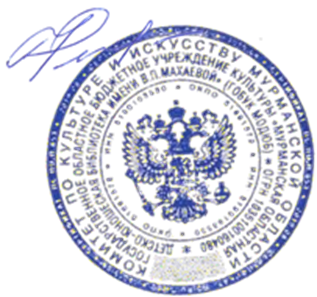 Директор ГОБУК МОДЮБ                        Феклистова Н.В.